What is your Favorite Color?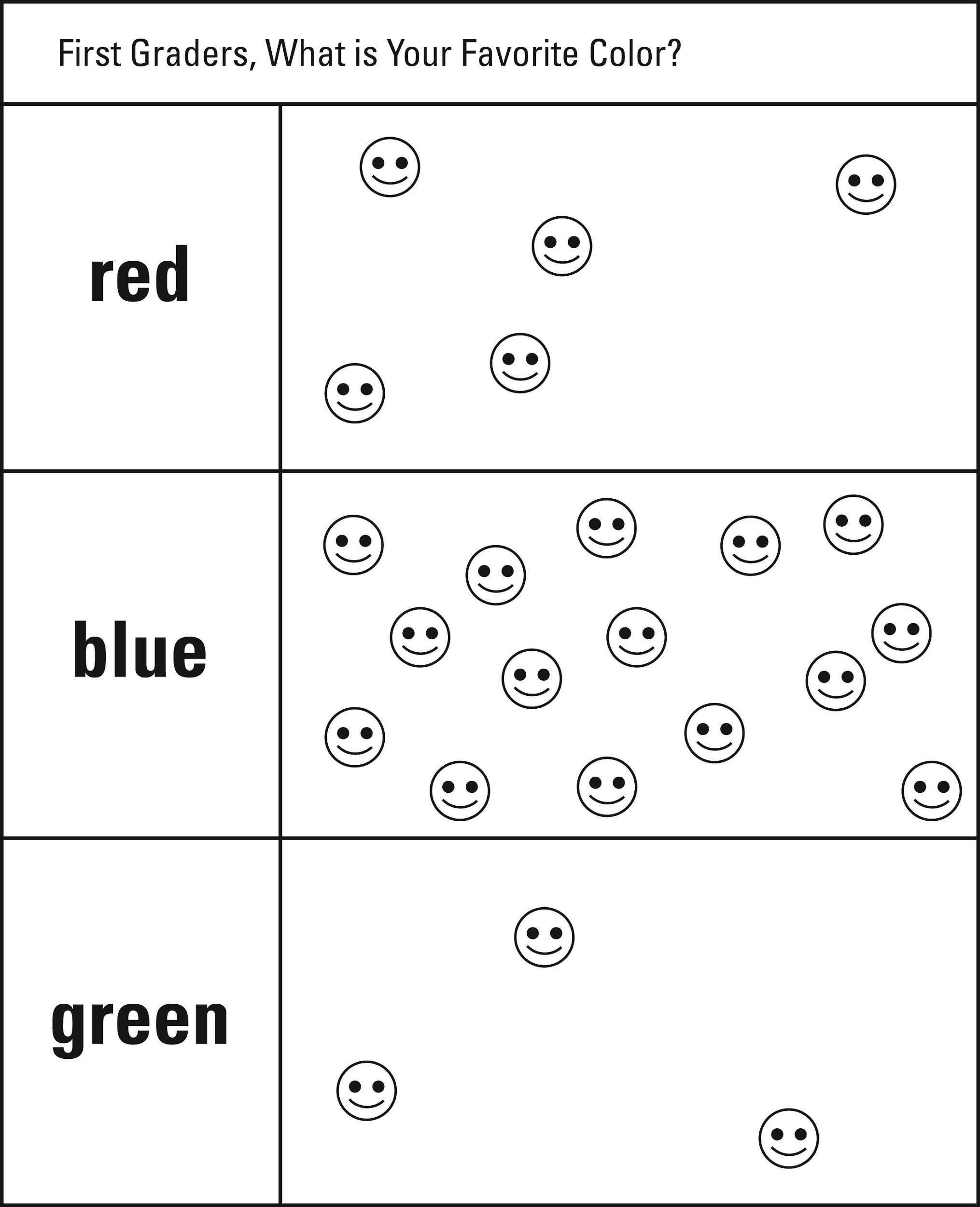 NC.1.MD.4 What is your Favorite Color?NC.1.MD.4 What is your Favorite Color?DomainMeasurement and DataClusterRepresent and interpret data.StandardNC.1.MD.4 Organize, represent, and interpret data with up to three categories.● Ask and answer questions about the total number of data points.● Ask and answer questions about how many in each category.● Ask and answer questions about how many more or less are in one category than in another. Materials BLM First Graders’ Favorite ColorsTaskShow the student BLM.  Say: Look at the data about First Graders’ Favorite Colors.  What does the data tell you about their favorite colors?  Prompt, if needed:  What else does the data tell you?Continuum of UnderstandingContinuum of UnderstandingNot Yet ProficientThe explanation is minimal or lacking in detail.  It may only include the amount of students who like one particular color or only includes one comparison.ProgressingProvides a detailed description about the amount of students who like each colorCompares multiple categories (Ex: Blue is the favorite color.  Green is the least favorite.) Meets ExpectationsDemonstrates Complete Understanding and:Makes comparisons by stating “how many more/less” one category compares to anotherIdentified that there were 23 students who answered the surveyStandards for Mathematical Practice1.  Makes sense and perseveres in solving problems.2.  Reasons abstractly and quantitatively.3.  Constructs viable arguments and critiques the reasoning of others.4.  Models with mathematics.5.  Uses appropriate tools strategically.6.  Attends to precision.7.  Looks for and makes use of structure.8.  Looks for and expresses regularity in repeated reasoning.